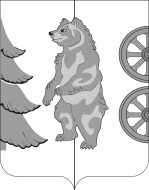 СОВЕТ ДЕПУТАТОВКУЖЕНКИНСКОГО ГОРОДСКОГО ПОСЕЛЕНИЯБологовского района Тверской областиРЕШЕНИЕ                            В соответствии с Бюджетным кодексом Российской Федерации, Федеральным законом Российской Федерации № 131-ФЗ от 06.10.2003 года «Об общих принципах организации местного самоуправления в Российской Федерации» (с изменениями и дополнениями) Совет депутатов Куженкинского городского поселенияРЕШИЛ:   1.Внести в Решение Совета депутатов Куженкинского городского поселения от  29.12.2022 года № 21 «Об утверждении бюджета муниципального образования «Куженкинское городское поселение» на 2023 год и на плановый период 2024 и 2025 годов» следующие изменения и дополнения:I. Статью 1 изложить в следующей редакции:1. Утвердить основные характеристики бюджета муниципального образования «Куженкинское городское поселение» на 2023 год:1) общий объем доходов местного бюджета в сумме 7107,84 тыс. руб.;2) общий объем расходов местного бюджета в сумме    8183,84 тыс. руб.;3) дефицит местного бюджета в сумме 1076,00 тыс. руб.       2. Утвердить основные характеристики местного бюджета на 2024 и 2025 годы:1) общий объем доходов местного бюджета на 2024 год в сумме 6987,90 тыс. руб. и на 2025 год в сумме 6868,35 тыс. руб.;2) общий объем расходов местного бюджета на 2024 год в сумме 6987,90 тыс. руб., общий объем расходов местного бюджета на 2025 год в сумме 6868,35 тыс. руб., в том числе условно-утвержденные расходы в сумме на 2024 год- 160,88 тыс. руб., на 2025 год – 315,25 тыс. руб.3) дефицит местного бюджета на 2024 год в сумме 0,00 тыс. руб. и на 2025 год в сумме 0,00 тыс. руб.3. Утвердить объем безвозмездных поступлений, получаемых из других бюджетов бюджетной системы Российской Федерации, в 2023 году в сумме 2813,98 тыс. руб., в 2024 году в сумме 2683,98 тыс. руб., в 2025 году в сумме 2567,28 тыс. руб.4. Утвердить объем межбюджетных трансфертов, предоставляемых другим бюджетам бюджетной системы Российской Федерации, в 2023 году в сумме 54,29 тыс. руб., в 2024 году в сумме 14,06 тыс. руб., в 2025 году в сумме 14,06 тыс. руб. 5. Утвердить источники финансирования дефицита местного бюджета на 2023 и на плановый период 2024 и 2025 годов согласно приложению 1 к настоящему Решению.II. Приложение № 3 к Решению Совета депутатов Куженкинского городского поселения от 29.12.2022 года  № 21 «Об утверждении бюджета муниципального образования «Куженкинское городское поселение» на 2023 год и на плановый период 2024 и 2025 годов» читать в новой редакции (приложение № 2 к настоящему решению).III. Приложение № 4 к Решению Совета депутатов Куженкинского городского поселения от 29.12.2022 года  № 21 «Об утверждении бюджета муниципального образования «Куженкинское городское поселение» на 2023 год и на плановый период 2024 и 2025 годов» читать в новой редакции (приложение № 3 к настоящему решению).IV. Приложение № 5 к Решению Совета депутатов Куженкинского городского поселения от 29.12.2022 года  № 21 «Об утверждении бюджета муниципального образования «Куженкинское городское поселение» на 2023 год и на плановый период 2024 и 2025 годов» читать в новой редакции (приложение № 4 к настоящему решению).V. Приложение № 6 к Решению Совета депутатов Куженкинского городского поселения от 29.12.2022 года  № 21 «Об утверждении бюджета муниципального образования «Куженкинское городское поселение» на 2023 год и на плановый период 2024 и 2025 годов» читать в новой редакции (приложение № 5 к настоящему решению).VI. Приложение № 7 к Решению Совета депутатов Куженкинского городского поселения от 29.12.2022 года  № 21 «Об утверждении бюджета муниципального образования «Куженкинское городское поселение» на 2023 год и на плановый период 2024 и 2025 годов» читать в новой редакции (приложение № 6 к настоящему решению).VII. Приложение № 8 к Решению Совета депутатов Куженкинского городского поселения от 29.12.2022 года  № 21 «Об утверждении бюджета муниципального образования «Куженкинское городское поселение» на 2023 год и на плановый период 2024 и 2025 годов» читать в новой редакции (приложение № 7 к настоящему решению).VIII. Статью 4 изложить в следующей редакции:1. Утвердить объем бюджетных ассигнований муниципального дорожного фонда муниципального образования Тверской области «Куженкинское городское поселение» на 2023 год в сумме 2482,76 тыс. руб., на 2024 год в сумме 1515,92 тыс. руб., 2025 год в сумме 1598,07 тыс. руб.IX. Статью 6  изложить в следующей редакции:  Утвердить объем распределения иных межбюджетных трансфертов из местного бюджета, передаваемых бюджету муниципального образования «Бологовский район» на осуществление переданных полномочий (функций) в соответствии с заключенными соглашениями на 2023 год в сумме 54,29 тыс. руб., на 2024 год в сумме 14,06 тыс. руб., на 2025 год в сумме 14,06 тыс. руб., согласно приложению 8  к настоящему Решению.1УУ 2. Контроль  исполнения настоящего решения возложить на администрацию Куженкинского городского поселения.        1УУ3. Настоящее Решение вступает в силу со дня подписания и подлежит официальному обнародованию.Председатель Совета депутатовКуженкинского городского поселения                                                       И.В. Барканов          Глава МО «Куженкинское городское поселение»                                      О.П. КузьминПриложение 1к Решению от 06. 04.2023 г. № 7 «О внесении изменений и дополнений в решение Совета депутатов Куженкинского городского поселения от 29.12.2022 года № 21  «Об утверждении бюджета муниципального образования «Куженкинское городское поселение» на 2023 год и на плановый период 2024 и 2025 годов»Источники финансирования дефицитаместного бюджета на 2023 год и на плановый период 2024 и 2025 годовПриложение 2к Решению от 06.04.2023 г. № 7 «О внесении изменений и дополнений в решение Совета депутатов Куженкинского городского поселения от 29.12.2022 года № 21  «Об утверждении бюджета муниципального образования «Куженкинское городское поселение» на 2023 год и на плановый период 2024 и 2025 годов»Распределение бюджетных ассигнований местного бюджета по разделам и подразделам классификации расходов бюджетов на 2023 год и на плановый период 2024 и 2025  годовПриложение 3к Решению от 06.04.2023 г. № 7 «О внесении изменений и дополнений в решение Совета депутатов Куженкинского городского поселения от 29.12.2022 года № 21  «Об утверждении бюджета муниципального образования «Куженкинское городское поселение» на 2023 год и на плановый период 2024 и 2025 годов»Распределение бюджетных ассигнований по кодам ведомственной классификации, разделам, подразделам, целевым статьям расходов (государственным программам и непрограммным направлениям деятельности), группам (группам и подгруппам) видов расходов функциональной  классификации расходов бюджетов Российской Федерации на 2023  год и на плановый период 2024 и 2025 годовПриложение 4к Решению от 06.04.2023 г. № 7 «О внесении изменений и дополнений в решение Совета депутатов Куженкинского городского поселения от 29.12.2022 года № 21  «Об утверждении бюджета муниципального образования «Куженкинское городское поселение» на 2023 год и на плановый период 2024 и 2025 годов»Ведомственная структура расходов местного бюджета по главным распорядителям бюджетных средств, разделам, подразделам, целевым статьям (муниципальным программам и непрограммным направлениям деятельности), группам  и подгруппам видов расходов классификации расходов бюджетов на 2023 год и на плановый период 2024 и 2025 годовПриложение 5к Решению от 06.04.2023 г. № 7 «О внесении изменений и дополнений в решение Совета депутатов Куженкинского городского поселения от 29.12.2022 года № 21  «Об утверждении бюджета муниципального образования «Куженкинское городское поселение» на 2023 год и на плановый период 2024 и 2025 годов»Распределение бюджетных ассигнований по целевым статьям (муниципальным программам муниципального образования "Куженкинское городское поселение" и непрограммным направлениям деятельности), группам (группам и подгруппам) видов расходов классификации расходов бюджетов на 2023  год и на плановый период 2024 и 2025 годовПриложение 6к Решению от 06.04.2023 г. № 7 «О внесении изменений и дополнений в решение Совета депутатов Куженкинского городского поселения от 29.12.2022 года № 21  «Об утверждении бюджета муниципального образования «Куженкинское городское поселение» на 2023 год и на плановый период 2024 и 2025 годов»Распределение бюджетных ассигнований на реализацию муниципальных программ МО "Куженкинское городское поселение" и непрограммным направлениям деятельности по главным распорядителям средств бюджета МО «Куженкинское городское поселение» на 2023 год и на плановый период 2024 и 2025  годовПриложение 7к Решению от 06.04.2023 г. № 7 «О внесении изменений и дополнений в решение Совета депутатов Куженкинского городского поселения от 29.12.2022 года № 21  «Об утверждении бюджета муниципального образования «Куженкинское городское поселение» на 2023 год и на плановый период 2024 и 2025 годов»Распределение иных межбюджетных трансфертов из бюджета МО «Куженкинское городское поселение», передаваемых бюджету муниципального образования «Бологовский район» на осуществление части полномочий по решению вопросов местного значения в соответствии с заключенными соглашениями на 2023 год и на плановый период 2024 и 2025 годов.Председатель Совета депутатовМуниципального образования«Куженкинское городское поселение»                                                           И.В. Барканов
Глава Муниципального образования«Куженкинское городское поселение»                                                           О.П. Кузьмин  6 апреля 2023 г.пгт. Куженкино                   №  7О внесении изменений и дополнений в решение Совета депутатов Куженкинского городского поселения от 29.12.2022 года № 21 «Об утверждении  бюджета муниципального образования «Куженкинское городское поселение» на 2023 год и на плановый период 2024 и 2025 годов»Код бюджетной классификации Российской ФедерацииНаименование2023 годСумма, тыс. руб.2024 годСумма,  тыс.руб2025 годСумма,  тыс.руб Итого источники финансирования дефицита местного бюджета Итого источники финансирования дефицита местного бюджета1076,000,000,00000 01 05 00 00 00 0000 000Изменение остатков средств на счетах по учёту средств бюджета1076,000,000,00000 01 05 00 00 00 0000 500Увеличение остатков средств бюджетов-7107,84-6987,90-6868,35000 01 05 02 00 00 0000 500Увеличение прочих остатков средств бюджетов-7107,84-6987,90-6868,35000 01 05 02 01 13 0000 510Увеличение прочих остатков денежных средств бюджета поселения-7107,84-6987,90-6868,35000 01 05 00 00 00 0000 600Уменьшение остатков средств бюджетов8183,846987,906868,35000 01 05 02 00 00 0000 600Уменьшение прочих остатков средств бюджетов8183,846987,906868,35000 01 05 02 01 13 0000 610Уменьшение прочих остатков денежных средств бюджета поселения8183,846987,906868,35Раздел/подразделНАИМЕНОВАНИЕСумма, тыс. руб.Сумма, тыс. руб.Сумма, тыс. руб.Раздел/подразделНАИМЕНОВАНИЕ2023 год2024 год2025 годвсего8183,846827,026553,1001 00Общегосударственные вопросы3115,062923,152923,1501 02Функционирование высшего должностного лица субъекта Российской Федерации и органа местного самоуправления832,00832,00832,0001 04Функционирование Правительства РФ, высших органов исполнительной власти субъектов РФ, местных администраций1783,101876,001876,0001 07Обеспечение проведения выборов и референдумов265,0401 13Другие общегосударственные вопросы234,92215,15215,1502 00Национальная оборона276,70289,60300,2002 03Мобилизационная и вневойсковая подготовка276,70289,60300,2003 00Национальная безопасность и правоохранительная деятельность20,0020,0020,0003 10Обеспечение противопожарной безопасности20,0020,0020,0004 00Национальная экономика2522,761515,921598,0704 09Дорожное хозяйство (дорожные фонды)2482,761515,921598,0704 12Другие вопросы в области национальной экономики40,00--05 00Жилищно-коммунальное хозяйство1440,001309,26992,5905 01Жилищное хозяйство30,0020,0020,0005 03Благоустройство810,00810,00710,0005 05Другие вопросы в области жилищно-коммунального хозяйства600,00479,26262,5908 00Культура, кинематография 755,03755,03705,0308 01Культура755,03755,03705,0314 00Межбюджетные трансферты бюджетам бюджетной системы Российской Федерации и муниципальных образований общего характера54,2914,0614,0614 03Прочие межбюджетные трансферты бюджетам субъектов Р Федерации и муниципальных образований общего характера54,2914,0614,06Р ПКЦСРКВРНаименование2023 годСумма,тыс. руб.2024 годСумма,тыс. руб.2025 годСумма,тыс. руб.00 00000 00 00000000МО «Куженкинское городское поселение»8183,846827,026553,1001 00ОБЩЕГОСУДАРСТВЕННЫЕ ВОПРОСЫ3115,062923,152923,1501 00500 00 00000000Муниципальная программа «Развитие территории Куженкинского городского  поселения на 2022-2027 годы»832,0832,0832,001 02501 00 00000000Подпрограмма «Создание условий эффективного функционирования системы органов местного самоуправления»832,0832,0832,001 02000 00 00000000Функционирование высшего должностного лица субъекта Российской Федерации и органа местного самоуправления832,0832,0832,001 02501 02 00000000Обеспечение функционирования Главы МО «Куженкинское городское поселение»832,0832,0832,001 02501 02 40100121Фонд оплаты труда государственных (муниципальных) органов640,00640,00640,0001 02501 02 40100129Взносы по обязательному социальному страхованию на выплаты денежного содержания и иные выплаты работникам государственных(муниципальных) органов192,00192,00192,0001 00500 00 00000000Муниципальная программа «Развитие территории Куженкинского городского  поселения на 2022-2027 годы»1783,101876,001876,0001 04501 00 00000000Подпрограмма «Создание условий для эффективного функционирования системы органов местного самоуправления»1783,101876,001876,0001 04000 00 00000000Функционирование Правительства Российской Федерации, высших органов исполнительной власти субъектов Российской Федерации, местных администраций1783,101876,001876,0001 04501 02 40200000Обеспечение функционирования исполнительных органов местного самоуправления1783,101876,001876,0001 04501 02 40200121Фонд оплаты труда государственных (муниципальных) органов 1062,001203,001203,0001 04501 02 40200122Иные выплаты персоналу государственных (муниципальных) органов0,000,000,0001 04501 02 40200129Взносы по обязательному социальному страхованию на выплаты денежного содержания и иные выплаты работникам государственных(муниципальных) органов307,10359,00359,0001 04501 02 40200244Прочая закупка товаров, работ и услуг для обеспечения государственных (муниципальных) нужд304,00204,00204,0001 04501 02 40200247Закупка энергетических ресурсов109,00109,00109,0001 04501 02 40200853Уплата прочих налогов, сборов и иных налогов1,001,001,0001 07000 00 00000000Обеспечение проведения выборов и референдумов265,04--01 00500 00 00000000Муниципальная программа «Развитие территории Куженкинского городского  поселения на 2022-2027 годы»265,04--01 07501 00 00000000Подпрограмма «Создание условий эффективного функционирования системы органов местного самоуправления»265,04--01 07 501 03 00000000Организация и проведение выборов265,04--01 07 501 03 40100000Организация и проведение выборов в органы местного самоуправления265,04--01 07501 03 40100880Специальные расходы265,04--01 13000 00 00000000Другие общегосударственные вопросы234,92215,15215,1501 13500 00 00000000Муниципальная программа «Развитие территории Куженкинского городского  поселения на 2022-2027 годы»234,92215,15215,1501 13501 00 00000000Подпрограмма «Создание условий эффективного функционирования системы органов местного самоуправления»234,92215,15215,1501 13501 01 10540000Осуществление полномочий, обеспечивающих деятельность административной комиссии0,150,150,1501 13501 01 10540244Прочая закупка товаров, работ и услуг для обеспечения государственных (муниципальных) нужд0,150,150,1501 13501 01 40600000Прочие расходы65,0065,0065,0001 13501 01 40600244Прочая закупка товаров, работ и услуг для обеспечения государственных (муниципальных) нужд65,0065,0065,0001 13501 01 40700000Организация отдельных мероприятий для населения169,77150,00150,0001 13501 01 40700244Прочая закупка товаров, работ и услуг для обеспечения государственных (муниципальных) нужд169,77150,00150,0002 00НАЦИОНАЛЬНАЯ ОБОРОНА276,70289,60300,2002 03000 00 00000000Мобилизационная и вневойсковая подготовка276,70289,60300,2002 03500 00 00000000Муниципальная программа «Развитие территории Куженкинского городского  поселения на 2022-2027 годы»276,70289,60300,2002 03501 00 00000000Подпрограмма «Создание условий эффективного функционирования системы органов местного самоуправления»276,70289,60300,2002 03501 01 51180000Осуществление первичного воинского учета на территории поселения276,70289,60300,2002 03501 01 51180121Фонд оплаты труда государственных (муниципальных) органов203,00211,00217,7002 03 501 01 51180129Взносы по обязательному социальному страхованию на выплаты денежного содержания и иные выплаты работникам государственных(муниципальных) органов61,3063,7065,7502 03501 01 51180244Прочая закупка товаров, работ и услуг для обеспечения государственных (муниципальных) нужд6,408,9010,7502 03501 01 51180247Закупка энергетических ресурсов6,006,006,0003 00НАЦИОНАЛЬНАЯ БЕЗОПАСНОСТЬ И ПРАВООХРАНИТЕЛЬНАЯ ДЕЯТЕЛЬНОСТЬ20,0020,0020,0003 10000 00 00000000Обеспечение противопожарной безопасности20,0020,0020,0003 10500 00 00000000Муниципальная программа «Развитие территории Куженкинского городского  поселения на 2022-2027 годы»20,0020,0020,0003 10501 00 00000000Подпрограмма «Создание условий эффективного функционирования системы органов местного самоуправления»20,0020,0020,0003 10501 01 40300000Обеспечение противопожарных мероприятий на территории20,0020,0020,0003 10501 01 40300244Прочая закупка товаров, работ, услуг для обеспечения государственных нужд20,0020,0020,0004 00НАЦИОНАЛЬНАЯ ЭКОНОМИКА2522,761515,921598,0704 09000 00 00000000Дорожное хозяйство (дорожные фонды)2482,761515,921598,0704 09500 00 00000000Муниципальная программа «Развитие территории Куженкинского городского  поселения на 2022-2027 годы»2482,761515,921598,0704 09503 00 00000000Подпрограмма «Развитие объектов и благоустройство территории»2482,761515,921598,0704 09503 01 40200000Содержание автомобильных дорог и сооружений в границах поселений2482,761515,921598,0704 09503 01 40200244Прочая закупка товаров, работ и услуг для обеспечения государственных (муниципальных) нужд2382,761415,921498,0704 09503 01 40200247Закупка энергетических ресурсов100,00100,00100,0004 12000 00 00000000Другие вопросы в области национальной экономики40,00--04 12500 00 00000000Муниципальная программа «Развитие территории Куженкинского городского  поселения на 2022-2027 годы»40,00--04 12501 01 40500000Подпрограмма «Создание условий эффективного функционирования системы органов местного самоуправления»40,00--04 12501 01 40500000Правила землепользования и застройки 40,00--04 12501 01 40500244Прочая закупка товаров, работ и услуг для обеспечения государственных (муниципальных) нужд40,00--05 00ЖИЛИЩНО-КОММУНАЛЬНОЕ ХОЗЯЙСТВО1440,001309,26992,5905 01000 00 00000000Жилищное хозяйство30,0020,0020,0005 01500 00 00000000Муниципальная программа «Развитие территории Куженкинского городского  поселения на 2022-2027 годы»30,0020,0020,0005 01502 00 00000000Подпрограмма «Повышение надёжности объектов жилищно-коммунального хозяйства»30,0020,0020,0005 01502 01 40100000Поддержка коммунального хозяйства 30,0020,0020,0005 01502 01 40100244Прочая закупка товаров, работ и услуг для обеспечения государственных (муниципальных) нужд30,0020,0020,0005 03000 00 00000000Благоустройство810,00810,00710,0005 03500 00 00000000Муниципальная программа «Развитие территории Куженкинского городского  поселения на 2022-2027 годы»810,00810,00710,0005 03503 00 00000000Подпрограмма «Развитие объектов и благоустройство территории Куженкинского городского поселения»810,00810,00710,0005 03503 01 40100000Обеспечение уличного освещения550,00550,00500,0005 03503 01 40100244Прочая закупка товаров, работ и услуг для обеспечения государственных (муниципальных) нужд.80,0080,0030,0005 03503 01 40100247Закупка энергетических ресурсов470,00470,00470,0005 03503 01 40300000Содержание мест захоронения80,00130,0080,0005 03503 01 40300244Прочая закупка товаров, работ и услуг для обеспечения государственных (муниципальных) нужд80,00130,0080,0005 03503 01 40400000Мероприятия вывозу мусора и прочие работы по благоустройству80,0080,0080,0005 03503 01 40400244Прочая закупка товаров, работ и услуг для обеспечения государственных (муниципальных) нужд80,0080,0080,0005 03503 01 40600000Мероприятия по ремонту колодцев100,0050,0050,0005 03503 01 40600244Прочая закупка товаров, работ и услуг для обеспечения государственных (муниципальных) нужд100,0050,0050,0005 05000 00 00000000Другие вопросы в области жилищно-коммунального хозяйства600,00479,26262,5905 05500 00 00000000Муниципальная программа «Развитие территории Куженкинского городского  поселения на 2022-2027 годы»600,00479,26262,5905 05502 00 00000000Подпрограмма «Повышение надёжности объектов жилищно-коммунального хозяйства»600,00479,26262,5905 05502 01 40400000Субсидии юридическим лицам (кроме некоммерческих организаций, индивидуальным предпринимателям- производителям товаров, работ, услуг600,00479,26262,5905 05502 01 40400811Субсидии на возмещение недополученных доходов и (или) возмещение фактически понесенных затрат в связи с производством (реализацией) товаров, выполнением работ, оказанием услуг600,00479,26262,5908 00КУЛЬТУРА И КИНЕМАТОГРАФИЯ755,03755,03705,0308 01000 00 00000000Культура755,03755,03705,0308 01500 00 00000000Муниципальная программа «Развитие территории Куженкинского городского  поселения на 2022-2027 годы»755,03755,03705,0308 01504 00 00000000Подпрограмма «Сохранение и развитие культурного потенциала поселения»755,03755,03705,0308 01504 01 40100000Субсидии бюджетным учреждениям на финансовое обеспечение муниципального задания на оказание муниципальных услуг492,00492,00452,0008 01504 01 40100611Субсидии бюджетным учреждениям на финансовое обеспечение муниципального задания на оказание муниципальных услуг (выполнение работ)492,00492,00452,0008 01504 01 10680000Субсидии на повышение заработной платы работникам культуры из областного бюджета260,40260,40260,4008 01504 01 10680611Субсидии бюджетным учреждениям на финансовое обеспечение муниципального задания на оказание муниципальных услуг (выполнение работ)260,40260,40260,4008 01504 01 S0680000Субсидии на повышение заработной платы работникам культуры из районного бюджета (софинансирование)2,632,632,6308 01504 01 S0680611Субсидии бюджетным учреждениям на финансовое обеспечение муниципального задания на оказание муниципальных услуг (выполнение работ)2,632,632,6314 00МЕЖБЮДЖЕТНЫЕ ТРАНСФЕРТЫ БЮДЖЕТАМ СУБЪЕКТОВ РОССИЙСКОЙ ФЕДЕРАЦИИ И МУНИЦИПАЛЬНЫХ ОБРАЗОВАНИЙ  ОБЩЕГО ХАРАКТЕРА54,2914,0614,0614 03000 00 00000000Прочие межбюджетные трансферты бюджетам субъектов Российской Федерации и муниципальных образований общего характера54,2914,0614,0614 03500 00 00000000Муниципальная программа «Развитие территории Куженкинского городского  поселения на 2022-2027 годы»12,1611,9311,9314 03501 00 00000000Подпрограмма «Создание условий эффективного функционирования системы органов местного самоуправления»12,1611,9311,9314 03501 01 40100000Расходы на обеспечение межбюджетных трансфертов в бюджет района (по соглашению)12,1611,9311,9314 03501 01 40100500Межбюджетные трансферты12,1611,9311,9314 03501 01 40100540Иные Межбюджетные трансферты12,1611,9311,9314 03990 00 00000000Расходы, не включённые в муниципальные программы Куженкинского городского поселения42,132,132,1314 03994 00 40010000Расходы на обеспечение деятельности контрольно-счётной палаты (по соглашению)2,132,132,1314 03994 00 40010500Межбюджетные трансферты2,132,132,1314 03994 00 40010540Иные Межбюджетные трансферты2,132,132,1314 03994 00 40200000Расходы на обеспечение иных межбюджетных трансфертов в бюджет муниципального района  (по соглашению)40,000,000,0014 03994 00 40200540Иные межбюджетные трансферты40,000,000,00Кодвед.Р ПКЦСРКВРНаименование2023  годСумма,тыс. руб.2024 годСумма,тыс. руб.2025  годСумма,тыс. руб.02100 00000 00 00000000МО «Куженкинское городское поселение»8183,846827,026553,1002101 00ОБЩЕГОСУДАРСТВЕННЫЕ ВОПРОСЫ3115,062923,152923,1502101 00500 00 00000000Муниципальная программа «Развитие территории Куженкинского городского  поселения на 2022-2027 годы»832,0832,0832,002101 02501 00 00000000Подпрограмма «Создание условий эффективного функционирования системы органов местного самоуправления»832,0832,0832,002101 02000 00 00000000Функционирование высшего должностного лица субъекта Российской Федерации и органа местного самоуправления832,0832,0832,002101 02501 02 00000000Обеспечение функционирования Главы МО «Куженкинское городское поселение»832,0832,0832,002101 02501 02 40100121Фонд оплаты труда государственных (муниципальных) органов640,00640,00640,0002101 02501 02 40100129Взносы по обязательному социальному страхованию на выплаты денежного содержания и иные выплаты работникам государственных(муниципальных) органов192,00192,00192,0002101 00500 00 00000000Муниципальная программа «Развитие территории Куженкинского городского  поселения на 2022-2027 годы»1783,101876,001876,0002101 04501 00 00000000Подпрограмма «Создание условий для эффективного функционирования системы органов местного самоуправления»1783,101876,001876,0002101 04000 00 00000000Функционирование Правительства Российской Федерации, высших органов исполнительной власти субъектов Российской Федерации, местных администраций1783,101876,001876,0002101 04501 02 40200000Обеспечение функционирования исполнительных органов местного самоуправления1783,101876,001876,0002101 04501 02 40200121Фонд оплаты труда государственных (муниципальных) органов 1062,001203,001203,00021 01 04501 02 40200122Иные выплаты персоналу государственных (муниципальных) органов0,000,000,0002101 04501 02 40200129Взносы по обязательному социальному страхованию на выплаты денежного содержания и иные выплаты работникам государственных(муниципальных) органов307,10359,00359,0002101 04501 02 40200244Прочая закупка товаров, работ и услуг для обеспечения государственных (муниципальных) нужд304,00204,00204,0002101 04501 02 40200247Закупка энергетических ресурсов109,00109,00109,0002101 04501 02 40200853Уплата прочих налогов, сборов и иных налогов1,001,001,0002101 07000 00 00000000Обеспечение проведения выборов и референдумов265,04--02101 00500 00 00000000Муниципальная программа «Развитие территории Куженкинского городского  поселения на 2022-2027 годы»265,04--02101 07501 00 00000000Подпрограмма «Создание условий эффективного функционирования системы органов местного самоуправления»265,04--02101 07 501 03 00000000Организация и проведение выборов265,04--02101 07 501 03 40100000Организация и проведение выборов в органы местного самоуправления265,04--02101 07501 03 40100880Специальные расходы265,04--02101 13000 00 00000000Другие общегосударственные вопросы234,92215,15215,1502101 13500 00 00000000Муниципальная программа «Развитие территории Куженкинского городского  поселения на 2022-2027 годы»234,92215,15215,1502101 13501 00 00000000Подпрограмма «Создание условий эффективного функционирования системы органов местного самоуправления»234,92215,15215,1502101 13501 01 10540000Осуществление полномочий, обеспечивающих деятельность административной комиссии0,150,150,1502101 13501 01 10540244Прочая закупка товаров, работ и услуг для обеспечения государственных (муниципальных) нужд0,150,150,1502101 13501 01 40600000Прочие расходы65,0065,0065,0002101 13501 01 40600244Прочая закупка товаров, работ и услуг для обеспечения государственных (муниципальных) нужд65,0065,0065,0002101 13501 01 40700000Организация отдельных мероприятий для населения169,77150,00150,0002101 13501 01 40700244Прочая закупка товаров, работ и услуг для обеспечения государственных (муниципальных) нужд169,77150,00150,0002102 00НАЦИОНАЛЬНАЯ ОБОРОНА276,70289,60300,2002102 03000 00 00000000Мобилизационная и вневойсковая подготовка276,70289,60300,2002102 03500 00 00000000Муниципальная программа «Развитие территории Куженкинского городского  поселения на 2022-2027 годы»276,70289,60300,2002102 03501 00 00000000Подпрограмма «Создание условий эффективного функционирования системы органов местного самоуправления»276,70289,60300,2002102 03501 01 51180000Осуществление первичного воинского учета на территории поселения276,70289,60300,2002102 03501 01 51180121Фонд оплаты труда государственных (муниципальных) органов203,00211,00217,7002102 03 501 01 51180129Взносы по обязательному социальному страхованию на выплаты денежного содержания и иные выплаты работникам государственных(муниципальных) органов61,3063,7065,7502102 03501 01 51180244Прочая закупка товаров, работ и услуг для обеспечения государственных (муниципальных) нужд6,408,9010,7502102 03501 01 51180247Закупка энергетических ресурсов6,006,006,0002103 00НАЦИОНАЛЬНАЯ БЕЗОПАСНОСТЬ И ПРАВООХРАНИТЕЛЬНАЯ ДЕЯТЕЛЬНОСТЬ20,0020,0020,0002103 10000 00 00000000Обеспечение противопожарной безопасности20,0020,0020,0002103 10500 00 00000000Муниципальная программа «Развитие территории Куженкинского городского  поселения на 2022-2027 годы»20,0020,0020,0002103 10501 00 00000000Подпрограмма «Создание условий эффективного функционирования системы органов местного самоуправления»20,0020,0020,0002103 10501 01 40300000Обеспечение противопожарных мероприятий на территории20,0020,0020,0002103 10501 01 40300244Прочая закупка товаров, работ, услуг для обеспечения государственных нужд20,0020,0020,0002104 00НАЦИОНАЛЬНАЯ ЭКОНОМИКА2522,761515,921598,0702104 09000 00 00000000Дорожное хозяйство (дорожные фонды)2482,761515,921598,0702104 09500 00 00000000Муниципальная программа «Развитие территории Куженкинского городского  поселения на 2022-2027 годы»2482,761515,921598,0702104 09503 00 00000000Подпрограмма «Развитие объектов и благоустройство территории»2482,761515,921598,0702104 09503 01 40200000Содержание автомобильных дорог и сооружений в границах поселений2482,761515,921598,0702104 09503 01 40200244Прочая закупка товаров, работ и услуг для обеспечения государственных (муниципальных) нужд2382,761415,921498,0702104 09503 01 40200247Закупка энергетических ресурсов100,00100,00100,0002104 12000 00 00000000Другие вопросы в области национальной экономики40,00--02104 12500 00 00000000Муниципальная программа «Развитие территории Куженкинского городского  поселения на 2022-2027 годы»40,00--02104 12501 01 40500000Подпрограмма «Создание условий эффективного функционирования системы органов местного самоуправления»40,00--02104 12501 01 40500000Правила землепользования и застройки 40,00--02104 12501 01 40500244Прочая закупка товаров, работ и услуг для обеспечения государственных (муниципальных) нужд40,00--02105 00ЖИЛИЩНО-КОММУНАЛЬНОЕ ХОЗЯЙСТВО1440,001309,26992,5902105 01000 00 00000000Жилищное хозяйство30,0020,0020,0002105 01500 00 00000000Муниципальная программа «Развитие территории Куженкинского городского  поселения на 2022-2027 годы»30,0020,0020,0002105 01502 00 00000000Подпрограмма «Повышение надёжности объектов жилищно-коммунального хозяйства»30,0020,0020,0002105 01502 01 40100000Поддержка коммунального хозяйства 30,0020,0020,0002105 01502 01 40100244Прочая закупка товаров, работ и услуг для обеспечения государственных (муниципальных) нужд30,0020,0020,0002105 03000 00 00000000Благоустройство810,00810,00710,0002105 03500 00 00000000Муниципальная программа «Развитие территории Куженкинского городского  поселения на 2022-2027 годы»810,00810,00710,0002105 03503 00 00000000Подпрограмма «Развитие объектов и благоустройство территории Куженкинского городского поселения»810,00810,00710,0002105 03503 01 40100000Обеспечение уличного освещения550,00550,00500,0002105 03503 01 40100244Прочая закупка товаров, работ и услуг для обеспечения государственных (муниципальных) нужд.80,0080,0030,0002105 03503 01 40100247Закупка энергетических ресурсов470,00470,00470,0002105 03503 01 40300000Содержание мест захоронения80,00130,0080,0002105 03503 01 40300244Прочая закупка товаров, работ и услуг для обеспечения государственных (муниципальных) нужд80,00130,0080,0002105 03503 01 40400000Мероприятия вывозу мусора и прочие работы по благоустройству80,0080,0080,0002105 03503 01 40400244Прочая закупка товаров, работ и услуг для обеспечения государственных (муниципальных) нужд80,0080,0080,0002105 03503 01 40600000Мероприятия по ремонту колодцев100,0050,0050,0002105 03503 01 40600244Прочая закупка товаров, работ и услуг для обеспечения государственных (муниципальных) нужд100,0050,0050,0002105 05000 00 00000000Другие вопросы в области жилищно-коммунального хозяйства600,00479,26262,5902105 05500 00 00000000Муниципальная программа «Развитие территории Куженкинского городского  поселения на 2022-2027 годы»600,00479,26262,5902105 05502 00 00000000Подпрограмма «Повышение надёжности объектов жилищно-коммунального хозяйства»600,00479,26262,5902105 05502 01 40400000Субсидии юридическим лицам (кроме некоммерческих организаций, индивидуальным предпринимателям - производителям товаров, работ, услуг600,00479,26262,5902105 05502 01 40400811Субсидии на возмещение недополученных доходов и (или) возмещение фактически понесенных затрат в связи с производством (реализацией) товаров, выполнением работ, оказанием услуг600,00479,26262,5902108 00КУЛЬТУРА И КИНЕМАТОГРАФИЯ755,03755,03705,0302108 01000 00 00000000Культура755,03755,03705,0302108 01500 00 00000000Муниципальная программа «Развитие территории Куженкинского городского  поселения на 2022-2027 годы»755,03755,03705,0302108 01504 00 00000000Подпрограмма «Сохранение и развитие культурного потенциала поселения»755,03755,03705,0302108 01504 01 40100000Субсидии бюджетным учреждениям на финансовое обеспечение муниципального задания на оказание муниципальных услуг492,00492,00452,0002108 01504 01 40100611Субсидии бюджетным учреждениям на финансовое обеспечение муниципального задания на оказание муниципальных услуг (выполнение работ)492,00492,00452,0002108 01504 01 10680000Субсидии на повышение заработной платы работникам культуры из областного бюджета260,40260,40260,4002108 01504 01 10680611Субсидии бюджетным учреждениям на финансовое обеспечение муниципального задания на оказание муниципальных услуг (выполнение работ)260,40260,40260,4002108 01504 01 S0680000Субсидии на повышение заработной платы работникам культуры из районного бюджета (софинансирование)2,632,632,6302108 01504 01 S0680611Субсидии бюджетным учреждениям на финансовое обеспечение муниципального задания на оказание муниципальных услуг (выполнение работ)2,632,632,6302114 00МЕЖБЮДЖЕТНЫЕ ТРАНСФЕРТЫ БЮДЖЕТАМ СУБЪЕКТОВ РОССИЙСКОЙ ФЕДЕРАЦИИ И МУНИЦИПАЛЬНЫХ ОБРАЗОВАНИЙ  ОБЩЕГО ХАРАКТЕРА54,2914,0614,0602114 03000 00 00000000Прочие межбюджетные трансферты бюджетам субъектов Российской Федерации и муниципальных образований общего характера54,2914,0614,0602114 03500 00 00000000Муниципальная программа «Развитие территории Куженкинского городского  поселения на 2022-2027 годы»12,1611,9311,9302114 03501 00 00000000Подпрограмма «Создание условий эффективного функционирования системы органов местного самоуправления»12,1611,9311,9302114 03501 01 40100000Расходы на обеспечение межбюджетных трансфертов в бюджет района (по соглашению)12,1611,9311,9302114 03501 01 40100500Межбюджетные трансферты12,1611,9311,9302114 03501 01 40100540Иные Межбюджетные трансферты12,1611,9311,9302114 03990 00 00000000Расходы, не включённые в муниципальные программы Куженкинского городского поселения42,132,132,1302114 03994 00 40010000Расходы на обеспечение деятельности контрольно-счётной палаты (по соглашению)2,132,132,1302114 03994 00 40010500Межбюджетные трансферты2,132,132,1302114 03994 00 40010540Иные Межбюджетные трансферты2,132,132,1302114 03994 00 40200000Расходы на обеспечение иных межбюджетных трансфертов в бюджет муниципального района  (по соглашению)40,000,000,0002114 03994 00 40200540Иные межбюджетные трансферты40,000,000,00КЦСРКВРНаименование2023 годСумма,тыс. руб.2024 годСумма,тыс. руб.2025 годСумма,тыс.руб500 00 00000000Муниципальная программа «Развитие территории Куженкинского городского поселения на 2022-2027 годы»  8141,716824,896550,97501 00 00000000Подпрограмма «Создание условий  эффективного функционирования  органов местного самоуправления»3463,923244,683255,28501 02 00000000Задача 2«Обеспечение деятельности администрации поселения и развитие кадрового потенциала органов местного самоуправления»2615,102708,002708,00501 02 40100000Обеспечение функционирования Главы муниципального образования 832,0832,0832,0501 02 40100121Фонд оплаты труда государственных (муниципальных) органов640,00640,00640,00501 02 40100129Взносы по обязательному социальному страхованию на выплаты денежного содержания и иные выплаты работникам государственных (муниципальных) органов192,00192,00192,00501 02 40200000Обеспечение функционирования исполнительных органов местного самоуправления1783,101876,001876,00501 02 40200121Фонд оплаты труда государственных (муниципальных) органов1062,001203,001203,00501 02 40200122Иные выплаты персоналу государственных (муниципальных) органов0,000,000,00501 02 40200129Взносы по обязательному социальному страхованию на выплаты денежного содержания и иные выплаты работникам государственных (муниципальных) органов307,10359,00359,00501 02 40200244Прочая закупка товаров, работ и услуг для обеспечения государственных (муниципальных) нужд304,00204,00204,00501 02 40200247Закупка энергетических ресурсов109,00109,00109,00501 02 40200853Уплата иных платежей1,001,001,00501 01 00000000Задача 1«Организация эффективного функционирования органов местного самоуправления»583,78536,68547,28501 01 10540000Осуществление полномочий, обеспечивающих деятельность административной комиссии0,150,150,15501 01 10540244Прочая закупка товаров, работ и услуг для обеспечения государственных (муниципальных) нужд0,150,150,15501 01 40100000Расходы на обеспечение межбюджетных трансфертов в бюджет муниципального  района (по соглашению)12,1611,9311,9350101 40100540Иные межбюджетные трансферты12,16--501 01 40300000Обеспечение противопожарных мероприятий20,0020,0020,0501 01 40300244Прочая закупка товаров, работ и услуг для обеспечения государственных (муниципальных) нужд20,0020,0020,00501 01 40500000Расходы на актуализацию правил землепользования и застройки40,00--50101 40500244Прочая закупка товаров, работ и услуг для обеспечения государственных (муниципальных) нужд40,00--501 01 40600000Прочие расходы65,0065,0065,00501 01 40600244Прочая закупка товаров, работ и услуг для обеспечения государственных (муниципальных) нужд65,0065,0065,00501 01 40700000Организация отдельных мероприятий169,77150,00150,00501 01 40700244Прочая закупка товаров, работ и услуг для обеспечения государственных (муниципальных) нужд169,77150,00150,00501 01 51180000Осуществление первичного воинского учета на территории поселения276,70289,60300,20501 01 51180121Фонд оплаты труда государственных (муниципальных) органов203,00211,00217,70501 01 51180129Взносы по обязательному социальному страхованию на выплаты денежного содержания и иные выплаты работникам государственных (муниципальных) органов 61,3063,7065,75501 01 51180244Прочая закупка товаров, работ и услуг для обеспечения государственных (муниципальных) нужд6,408,9010,75501 01 51180247Закупка энергетических ресурсов6,006,006,00501 03 00000Задача 3  «Обеспечение проведения выборов и референдумов»265,04__501 03 40100000Организация и проведение выборов в органы местного самоуправления265,04--501 03 40100880Специальные расходы265,04--502 00 00000000Подпрограмма «Повышение надёжности объектов жилищно-коммунального хозяйства»630,00499,26282,59502 01 00000000Задача 1 «Обеспечение надёжности функционирования объектов жилищно-коммунального хозяйства»630,00499,26282,59502 01 40100000Поддержка коммунального хозяйства30,0020,0020,00502 01 40100244Прочая закупка товаров, работ и услуг для обеспечения государственных (муниципальных) нужд30,0020,0020,00502 01 40100000Субсидии юридическим лицам (кроме некоммерческих организаций, индивидуальным предпринимателям- производителям товаров, работ, услуг600,00479,26262,59502 01 40100811Субсидии на возмещение недополученных доходов и (или) возмещение фактически понесенных затрат в связи с производством (реализацией) товаров, выполнением работ, оказанием услуг600,00479,26262,59503 00 00000000Подпрограмма «Развитие объектов и благоустройство территории Куженкинского городского поселения»3292,762325,922308,07503 00 00000000Задача 1 «Выполнение необходимого объема работ по содержанию объектов и благоустройства»3292,762325,922308,07503 01 40100000Обеспечение уличного освещения550,00550,00500,00503 01 40100244Прочая закупка товаров, работ и услуг для обеспечения государственных (муниципальных) нужд80,0080,0030,00503 01 40100247Закупка энергетических ресурсов470,00470,00470,00503 01 40200000Содержание автомобильных дорог и сооружений в границах поселения2482,761515,921598,07503 01 40200244Прочая закупка товаров, работ и услуг для обеспечения государственных (муниципальных) нужд2382,761415,921498,07503 01 40200247Закупка энергетических ресурсов100,00100,00100,00503 01 40300000Содержание мест захоронения80,00130,0080,00503 01 40300244Прочая закупка товаров, работ и услуг для обеспечения государственных (муниципальных) нужд80,00130,0080,00503 01 40400000Прочие мероприятия по благоустройству территории поселения и вывозу мусора80,0080,0080,00503 01 40400244Прочая закупка товаров, работ и услуг для обеспечения государственных (муниципальных) нужд80,0080,0080,00503 01 40600000Мероприятия по ремонту колодцев 100,0050,0050,00503 01 40600244Прочая закупка товаров, работ и услуг для обеспечения государственных (муниципальных) нужд100,0050,0050,00504 00 00000000Подпрограмма «Сохранение и развитие культурного потенциала поселения»755,03755,03705,03504 00 00000000Задача 1 «Развитие культурного досуга в поселении»755,03755,03705,03504 01 40100000Субсидии бюджетным учреждениям на финансовое обеспечение муниципального задания на оказание муниципальных услуг492,00492,00452,00504 01 40100611Субсидии бюджетным учреждениям на финансовое обеспечение муниципального задания на оказание муниципальных услуг (выполнение работ)492,00492,00452,00504 01 10680000Субсидии на повышение заработной платы работникам культуры из областного бюджета260,40260,40260,40504 01 10680611Субсидии бюджетным учреждениям на финансовое обеспечение муниципального задания на оказание муниципальных услуг (выполнение работ)260,40260,40260,40504 01 S0680000Субсидии на повышение заработной платы работникам культуры из местного бюджета2,632,632,63504 01 S0680611Субсидии бюджетным учреждениям на финансовое обеспечение муниципального задания на оказание муниципальных услуг (выполнение работ)2,632,632,63990 00 00000000Расходы, не включенные в муниципальные программы Куженкинского городского поселения42,132,132,13994 00 40010000Мероприятия по обеспечению деятельности контрольно-счетной палаты (по соглашению)2,132,132,13994 00 40010540Иные межбюджетные трансферты2,132,132,13994 00 40200000Расходы на обеспечение иных межбюджетных трансфертов в бюджет муниципального района  (по соглашению)40,000,000,00994 00 40200540Иные межбюджетные трансферты40,000,000,00И Т О Г ОИ Т О Г ОИ Т О Г О8183,846827,026553,10МППППППНАИМЕНОВАНИЕ2023 годСумма,тыс. руб.2024  годСумма,тыс. руб.2025 годСумма,тыс.рубВСЕГО8183,846827,026553,1050Муниципальная программа «Развитие территории Куженкинского городского  поселения на 2022-2027 годы»8141,716824,896550,97501021Администрация МО «Куженкинское городское поселение»3463,923244,683255,28501Подпрограмма «Создание условий эффективного функционирования органов местного самоуправления»3463,923244,683255,28502021Администрация МО «Куженкинское городское поселение»630,00499,26282,59502Подпрограмма «Повышение надёжности объектов жилищно-коммунального хозяйства»630,00499,26282,59503021АдминистрацияМО «Куженкинское городское поселение»3292,762325,922308,07503Подпрограмма «Развитие объектов и благоустройство территории поселения»3292,762325,922308,07504021Администрация МО «Куженкинское городское поселение»755,03755,03705,03504Подпрограмма «Сохранение и развитие культурного потенциала поселения»755,03755,03705,0399Расходы, не включённые в муниципальные программы МО «Куженкинское городское поселение»42,132,132,13994Расходы на отдельные мероприятия42,132,132,13994021Межбюджетные трансферты42,132,132,13№ п/пНаименованиеСумма, тыс. руб.Сумма, тыс. руб.Сумма, тыс. руб.№ п/пНаименование2023 год2024  год2025  год1Полномочия по исполнению бюджета Куженкинского городского поселения 12,165,965,962Полномочия по внутреннему муниципальному финансовому контролю0,005,975,973Полномочия по внешнему муниципальному финансовому контролю (счетная палата)2,132,132,134Оказание финансовой помощи муниципальным учреждениям, расположенным на территории Куженкинского сельского поселения40,000,000,00ИТОГО54,2914,06        14,06